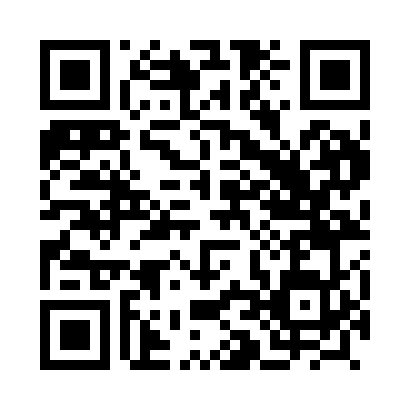 Prayer times for Tindoh, PakistanWed 1 May 2024 - Fri 31 May 2024High Latitude Method: Angle Based RulePrayer Calculation Method: University of Islamic SciencesAsar Calculation Method: ShafiPrayer times provided by https://www.salahtimes.comDateDayFajrSunriseDhuhrAsrMaghribIsha1Wed3:585:3012:153:587:028:342Thu3:565:2912:153:587:038:353Fri3:555:2812:153:587:038:364Sat3:545:2712:153:587:048:375Sun3:535:2612:153:587:058:386Mon3:515:2512:153:587:068:397Tue3:505:2412:153:587:068:408Wed3:495:2312:153:587:078:419Thu3:485:2212:153:587:088:4310Fri3:475:2112:153:587:098:4411Sat3:455:2112:153:587:098:4512Sun3:445:2012:153:587:108:4613Mon3:435:1912:153:587:118:4714Tue3:425:1812:153:597:128:4815Wed3:415:1712:153:597:128:4916Thu3:405:1712:153:597:138:5017Fri3:395:1612:153:597:148:5118Sat3:385:1512:153:597:158:5219Sun3:375:1512:153:597:158:5320Mon3:365:1412:153:597:168:5421Tue3:355:1412:153:597:178:5522Wed3:345:1312:153:597:178:5623Thu3:345:1312:153:597:188:5724Fri3:335:1212:154:007:198:5825Sat3:325:1212:154:007:198:5926Sun3:315:1112:154:007:209:0027Mon3:315:1112:164:007:219:0128Tue3:305:1012:164:007:219:0229Wed3:295:1012:164:007:229:0330Thu3:295:1012:164:007:239:0431Fri3:285:0912:164:017:239:05